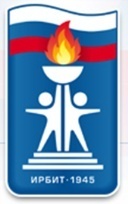 Муниципальное автономное образовательное учреждение дополнительного образования  Муниципального образования город Ирбит «Детско-юношеская спортивная школа» (МАОУ ДО «Ирбитская ДЮСШ»)РАБОЧАЯ ПРОГРАММА ПО ВИДУ СПОРТА: ЛЕГКАЯ АТЛЕТИКА ДЛЯ ГРУППЫ УГЛУБЛЕННОГО УРОВНЯ ПЕРВОГО ГОДА ОБУЧЕНИЯ(группа У-1)Возраст учащихся: 11-17 летСрок реализации программы: 1 год  Разработчик:Вохмянин Александр Петрович тренер-преподаватель по легкой атлетикеИрбит2020 годСодержаниеПояснительная запискаЛегкая атлетика это совокупность видов разных дисциплин, включающая бег, ходьбу, прыжки и метания. Объединяет следующие дисциплины: беговые виды, спортивную ходьбу, технические виды (прыжки и метания), многоборья, пробеги (бег по шоссе) и кроссы (бег по пересечѐнной местности). Легкая атлетика один из основных, и наиболее массовых видов спорта, как в России, так и в Мире.Популярность данного вида спорта объясняется тем, что он является общедоступным для всего населения, независимости от возраста и пола. Легкой атлетикой можно заниматься где угодно. Любой человека, а  тем более ребенок, с большой охотой любит ходить, бегать, прыгать и метать.Своей организации легкая атлетика формирует здоровый образ жизни, способствует активному досугу, развитию общей культуры человека, приобщает различные возрастные группы населения к занятиям физкультурой и спортом.Педагогической целесообразностью создания программы можно считать, что программа по легкой атлетике является одним из «механизмов» реализации целей и задач по профилактике заболеваний, вредных привычек и правонарушений, а также укреплению здоровья, через всестороннее развитие двигательной активности школьника при занятиях легкой атлетикой.Направление рабочей программы: физкультурно-спортивная.В основу программы заложены нормативно-правовые акты, методические рекомендации по организации деятельности спортивных школ в Российской Федерации:-Законом Российской Федерации от 29 декабря 2012 г. №273 «Об образовании в Российской Федерации»;-Федеральным законом от 4 декабря 2007 года №329-ФЗ «О физической культуре и спорту в Российской Федерации» (с изменениями и дополнениями);-Приказ Министерства образования и науки Российской Федерации: от26 июня 2012 г. №504 «Об утверждении Типового положения об образовательном учреждении дополнительного образования детей», от 29 августа 2013 года №1008 «Об утверждении Порядка организации и осуществления образовательной деятельности по дополнительным общеобразовательным программам»;-Приказ Министерства спорта РФ от 15 ноября 2018 г. N 939 "Об утверждении федеральных государственных требований к минимуму содержания, структуре, условиям реализации дополнительных предпрофессиональных программ в области физической культуры и спорта к срокам обучения по этим программам".-Приказ Министерства спорта Российской Федерации от 13 сентября 2013 г. №730 «Федеральные государственные требования к минимуму содержания, структуре, условиям реализации дополнительных предпрофессиональных программ в области физической культуры и спорта к срокам обучения по этим программам».-Приказ Министерства спорта Российской Федерации от 27 декабря 2013 года №1125 «Об утверждении особенностей организации и осуществления образовательной, тренировочной и методической деятельности в области физической культуры и спорта».-Постановления Правительства Российской Федерации от 28 октября 2013 года № 966 «О лицензировании образовательной деятельности».При разработке Программы учитывались Методические рекомендации Министерства спорта Российской Федерации от 12 мая 2014 года №ВМ–04– 10/2554 «Организация спортивной подготовки в Российской Федерации».Главной особенностью данной Программы является привитие детям понятия о культуре здорового образа жизни. Программа направлена на создание психологически комфортной обстановки, эмоционального благополучия ребенка.Цель	рабочей	программы:	формирование	мотивации	на профессиональное самоопределение через занятия легкой атлетикой.Обучение учащихся предполагает решение следующих задач: Образовательные:-расширение	объема	теоретических  знаний	в  области	физической культуры и спорта;-совершенствование физических качеств необходимых для освоения специализации в легкой атлетике;-ознакомление	с	основными	правилами	и	порядком	проведения соревнований по легкой атлетике;-повышение уровня общей, специальной, технической и тактической подготовки и основам профессионального самоопределения.Развивающие:-формирование навыков адаптации к жизни в обществе посредством игр и соревнований;-формирование специальных знаний, умений и навыков;-создание условий для самореализации учащихся;-совершенствовать	основные	психические	процессы:	внимание, восприятие, память и творческое мышление.Воспитательные:-формирование постоянной потребности к занятиям спортом и ведению здорового образа жизни;-воспитание организованности, самоорганизованности и активности в учебно-тренировочном процессе;-воспитание уважения к окружающим, соперникам в спорте.Новизна данной образовательной программы опирается на понимание приоритетности воспитательной работы, направленной на развитие интеллекта, морально-волевых и нравственных качеств, коллективных действий. Развитие творческих и коммуникативных способностей обучающихся на основе их собственной предметной деятельности такжеявляется отличительной чертой данной программы. Такой подход, направленный на социализацию и активизацию собственных знаний и умений, актуален в условиях необходимости осознания себя в качестве личности, способной к самореализации в среднем и старшем школьном возрасте, что повышает самооценку ребенка, и его оценку в глазах окружающих. Программа предусматривает постепенное развитие физических качеств с учетом сенситивных периодов развития детей и индивидуализации педагогического процесса.Одним из главных направлений совершенствования многолетней подготовки является изменение программно-нормативных требованийуровню подготовленности легкоатлетов на различных этапах многолетней подготовки. Изменение требований к уровню физической и технической подготовленности учащихся по годам обучения, и увеличение времени тренировочных часов. Настоящая программа является документом, который определяет: с одной стороны стратегию массового спорта, т.е. подготовку физически развитых, здоровых людей, а с другой - выявляет способных  юных спортсменов для дальнейшего спортивного совершенствования.Группа, представленные в рабочей программе У-1, формируются по итогам сдачи нормативов по общей и специальной физической подготовки и выполнение разрядных норм и требований.Таблица №1 Требования к формированию учебных групп в 2020 – 2021 учебномгодуМинимальный и максимальный состав группы определяется с учетом соблюдения правил техники безопасности на учебно-тренировочных занятиях, в соответствии с Санитарно-эпидемиологическими требованиями СанПиНа.Рабочая программа реализуется в 2020-2021 учебном году. Начало реализации 01.09.2020 года, окончание 31.08.2021 года.Срок реализации программы – 1 год.Содержание	и	условия	реализации	программы	соответствует возрастным и индивидуальным особенностям учащихся.Программа рассчитана на детей от 11 до 17 лет. Наполняемость групп – от 5 до 16 человек.Форма обучения – очная. Объем программы – 552 часа.Продолжительность программы – 46 недели.Режим занятий составлен с учетом учебного плана образовательного учреждения, индивидуальной тарификационной нагрузки тренера- преподавателя, требований санитарно-эпидемиологических правил и нормативов СанПиН 2.4.4.3172-14 «Санитарно эпидемиологические требования к устройству, содержанию и организации, режима работы образовательных организаций дополнительного образования детей».Продолжительность обучения составляет 552 часа в год, по 3 часа 4 раза в неделю (всего 4 занятий в неделю). Одно занятие имеет продолжительность 45 минут, с перерывом между занятиями 10 минут. Общее количество часов в неделю -12 часов.Содержание программыУчебный планУчебный план обеспечивает:непрерывность обучения;оптимальную нагрузку для учащихся.Учебный планТаблица №22.2. Содержание учебного плана2.2.1. Содержание по предметным областямРаздел 1. Теоретические основы физической культуры и спорта1.1 Вводное занятиеТеория: Условия безопасности учебно-тренировочных занятий.1.2 Значение занятий Физической культурой и спортом для обеспечения высокого качества жизни Теория: Рассказ о роли физической культуры и спорта в формировании здорового образа жизни и оздоровлении нации. Поддержание высокой работоспособности и творческого долголетия людей.1.3 История развития легкой атлетикиТеория: Рассказ об истории развитии легкой атлетики в Мире и России. Легкая атлетика на чемпионатах Мира.1.4 Этическое воспитание в спортеТеория: Рассказ о спортивной культуре поведения, нравственных основах личности ребенка в процессе спортивной деятельности.1.5 Нормы и требования для выполнения и присвоения спортивных разрядовТеория: Раскрыть сведения о положении ЕВСК. Рассказать требования, условия и нормы для выполнения и присвоения спортивного разряда.1.6 Основы общероссийских и международных антидопинговых правилТеория: Раскрыть основы общероссийских и международных антидопинговые правила. Запрещенные медицинские препараты и их влияние на организм человека. Процедура прохождения допинг-контроля.1.7 Возрастные особенности детей и подростковТеория: Рассказ о специфике, закономерностях и особенностях возрастного развития ребенка.1.8 Влияние на организм спортсмена занятий легкой атлетикойТеория: Рассказ об особенностях организма ребенка при занятиях в спортивных секциях легкой атлетики.  Влияние учебно-тренировочной занятий на развитие, укрепление и оздоровление организма.1.9 Основы спортивного питанияТеория: Раскрыть основы питания при развитии физических качеств. Питание до и после тренировки. Питание перед соревнованиями.1.10 Итоговое занятиеТеория: Теоретический тест по основным знаниям легкой атлетики. Раздел 2. Общая и специальная физическая подготовка (ОФП и СФП)2.1 Укрепление здоровья, разностороннее физическое развитие организмаТеория: Рассказ о контроле над состоянием здоровья ученика. Спортивный дневник.Практика: Совершенствование упражнений на развитие ловкости, гибкости, быстроты, силы и ловкости. 2.2 Общеразвивающие упражнения Практика: Выполнение комплексов выполнения общеразвивающих упражнений индивидуально, с предметами, в парах группой и с мячом.2.3 Основы специальной физической подготовки (СФП)Теория: Рассказ об упражнениях, относящихся к специальной физической подготовке.Практика: Обучение и совершенствование скоростно-силовых, беговых и прыжковых упражнений легкоатлета.2.4 Развитие способностей при занятиях легкой атлетикойПрактика: Специальные упражнения и виды легкой атлетике в зависимости от способностей того или иного учащегося.2.5 Итоговое занятиеПрактика: Выполнение контрольных нормативов по ОФП и СФП. Раздел 3. Вид спорта3.1 Обучение и совершенствование технике и тактики: 3.1.1 Бег на короткие и средние дистанцииТеория: Рассказ и показ  техники бега на короткие и средние дистанции: старт, стартовый разгон, бег по дистанции, финиширование. Их сходство и различие. Практика: Совершенствование низкого и высокого старта, стартового разгона, бега по дистанции, финиширование. Выполнение специальных беговых упражнений. Повторный и переменный бег на отрезках от 25 до 600 метров. Бег в облегченных и усложненных условиях: в гору, с горы, с шиной или парашютом, со жгутом. 3.1.2 Барьерный бегТеория: Рассказ о технике преодоления барьеров.  Практика: Совершенствование имитационных и специальных упражнений барьеристов. «Атака» барьера, переход барьера и сход с барьера. Барьерный бег.3.1.3 Прыжки в высоту с разбегаТеория: Рассказ о развитии прыжков в высоту. Практика: Совершенствование техники прыжка в высоту разными способами: «перешагивание», «фосбери-флоп». Совершенствование ритма разбега в сочетании с выталкиванием вверх. Совершенствование техники перехода через планку изученным способом. Прыжки в высоту с 3, 5, 7, 9 шагов разбега, постепенно поднимая высоту.3.1.4 Прыжки в длину с разбегаТеория: Рассказ об различных способах прыжка в длину с разбега.Практика: Совершенствование прыжков в длину с разбега способами: согнув ноги и прогнувшись. Обучение прыжка способом «ножницы». Совершенствование отдельных частей прыжка в длину с разбега: разбег, отталкивание, полет и приземление. Прыжки в длину с места, с 3-10 шагов разбега. 3.1.5 Легкоатлетические метанияТеория: Рассказ о разновидностях метаний: толкание ядра, метания копья, молота, диска Практика: Совершенствование метания малого мяча и ракеты с места и 2-8 шагов разбега. Совершенствование толкания ядра с места и со скачка. Имитационные упражнения для метания меча и ракеты и толкания ядра. 3.2 Освоение комплексов специальных физических упражненийПрактика: Комплексы специальных  упражнений в беге, прыжках и метаниях. Специальная разминка перед тренировками и спортивными соревнованиями.  3.3 Участие в физкультурных и спортивных мероприятияхТеория: Рассказ о спортивных и физкультурных мероприятиях. Основные правила проведения соревнований. Практика: Участие в соревнованиях по легкой атлетике и комплексу ГТО.Раздел 4. Основы профессионального самоопределения4.1 Предпрофессиональная подготовкаПрактика: Проведение тренировочного занятия или его части учащимися в своей тренировочной группе или у младших учащихся. Выполнение заданий в тренировочном занятии самостоятельно.  4.2 Проектная и творческая деятельностьТеория: Рассказ о проектной и творческой деятельности учащимися.Практика: Составление и проведение, во время тренировочного занятия, учениками комплексов упражнений на развитие гибкости, силы и быстроты.2.2.2.Содержание вариативным областямРаздел 5. Различные виды спорта и подвижные игры5.1 Игровые виды спортаТеория: История возникновения и правила игры в футболе, баскетболе и волейболе.Практика: Спортивные игры: футбол, баскетбол, волейбол, пионербол, гандбол. 5.2 Гимнастика с элементами акробатикиПрактика: Упражнения на гимнастических снарядах: батут, перекладина, брусья, кольца, канат. Прыжки через коня и козла, прыжки на скакалке разными способами. Акробатические упражнения. 5.3 ЭстафетыПрактика: Командные эстафеты с предметами: мячи, обручи, кубики, теннисные ракетки, кегли.  5.4 Подвижные игрыТеория: Правила подвижных игрПрактика: Подвижные игры на развитие физических качеств: быстрота- «салки»,  «круговая охота», «бегуны», «рывок за мячом», «сбей мяч», «овладей кеглей», «перемена мест», «старты с выбыванием»;сила-«перетягивание в парах», «подвижный ринг», «борьба всадников», «скачки», «вытолкни из круга», «зайцы и моржи», «соревнование тачек», «кто сильнее»; выносливость-«поймай лягушку», «убегай – догоняй», «челнок с переноской фишек», «круг за кругом», «сумей догнать», «гонка с выбыванием», «удочка прыжковая»;ловкость- «ловля парами», «вертуны», «ловкие руки», «передача мяча на ходу», «двумя руками», «защита укрепления»;гибкость- «палку за спину», «гонка мячей», «мостик и кошка», «кувырки и перевороты», «шагай через палку». Раздел 6. Судейская подготовка6.1 Судейство соревнованийТеория: Изучение правил соревнований в одном из видов легкой атлетики.Практика: Организация и судейство соревнований  по изученным правилам.6.2 Освоение требований спортивного судьи по легкой атлетикеТеория: Освоение квалификационных требований спортивного судьи, предъявляемых к квалификационной категории «Юный спортивный судья» по легкой атлетике.Практика: Выполнение квалификационных требований. Получение судейской категории «Юный спортивный судья». Раздел 7. Творческое мышление7.1 Изобретательность и логического мышления Практика: Изобрести и придумать новые упражнения, комбинации и задания в легкой атлетике и других видах спорта. Придумать и провести новые подвижные игры. Изобрести и создать правила нового вида спорта. Изобрести новую технику выполнения упражнений, не нарушая правил соревнований.7.2 Умение концентрировать внимание, находиться в готовности совершать двигательные действия Практика: Концентрация внимания на выполнение упражнений и заданий при индивидуальном и коллективном выполнении этих действий в легкой атлетике и других видах спорта. Найти правильное решение в экстремальной ситуации при выполнении двигательных действий.  7.3 Умение сравнивать, выявлять и устанавливать закономерности  Практика: Сравнение различных способов выполнения технических элементов в легкой атлетике, выявление более рационального способа выполнения.   Раздел 8. Специальные навыки8.1 Точное и своевременное выполнение заданий в легкой атлетике специальными навыкамиПрактика: Определять степень опасности и использовать необходимые меры страховки и самостраховки, а также владение средствами и методами предупреждения травматизма и возникновения несчастных случаев.8.2 Страховка и самостраховка при выполнении упражненийТеория: Рассказ о приемах страховки и самостраховки при выполнений упражнений в учебно-тренировочном процессе.Практика: Выполнение приемов страховки и самостраховки при выполнение упражнений в легкой атлетике и других видах спорта.  8.3 Техника безопасности при самостоятельном выполнении упражненийПрактика: Соблюдать требования техники безопасности при самостоятельном выполнении физических упражнений.8.4 Развитие профессиональных физических качеств в легкой атлетикеПрактика: Развитие скоростно-силовых качеств необходимых в спринтерском беге, легкоатлетических прыжках и метаниях.Раздел 9. Спортивное и специальное оборудование9.1 Специальное оборудование для бега.Теория: Рассказ о специальном оборудовании для бега. Сведения о  ремонте данного оборудования.Практика: Умение произвести допустимый ремонт оборудования при поломке во время тренировки и соревнований. Установка стартовых колодок, барьеров на дистанции. Использование секундомера. Спортивная экипировка бегуна.9.2 Оборудование для прыжковТеория: Рассказ о специальном оборудовании для прыжков. Сведения о  ремонте данного оборудования.Практика: Умение произвести допустимый ремонт оборудования при поломке во время тренировки и соревнований. Измерение результатов в прыжках в высоту и длину. Установка секторов для учебно-тренировочного процесса.  Спортивная экипировка прыгуна.9.3 Оборудование для метанийТеория: Рассказ о специальном оборудовании для метаний. Сведения о  ремонте данного оборудования.Практика: Умение произвести допустимый ремонт оборудования при поломке во время тренировки и соревнований. Измерение результатов в метаниях. Выбор спортивных снарядов для метаний в разных возрастных группах. Спортивная экипировка метателя.  9.4 Оборудование для других видов спортаТеория: Рассказ о специальном оборудовании для спортивных и подвижных игр.Практика: Выбор правильного и безопасного оборудования для проведения спортивных и подвижных игр. Установка данного оборудования. Спортивная экипировка для спортивных и подвижных игр.Раздел 10. Национальный региональный компонент10.1 Развитие легкой атлетики в Свердловской областиТеория: История развития легкой атлетики в Свердловской области.10.2 Легкая атлетика в городе ИрбитеПрактика: Участие в спортивных мероприятиях по легкой атлетике проводимых в Свердловской области и городе Ирбите (выступление и судейство).10.3 Виды спорта в городе ИрбитеПрактика: Лыжная и конькобежная подготовка. Обучение и совершенствование упражнений на водоемах с элементами плавания. Гимнастические и акробатические упражнения. Элементы борьбы. Футбол, хоккей. Участие в спортивных мероприятиях по данным видам спорта проводимых городе Ирбите.Планируемые результатыПланируемые результаты в предметных областяхРезультатом освоения Рабочая программа по виду: легкая атлетика для группы углубленного уровня первого года обучения ученикидолжны знать:-теоретические знания физической культуры и спорта;-комплексы	упражнений	на	развитие	физических	качеств	и	на исправления осанки и плоскостопия;-знание рациональной техники бега прыжков и метаний;-правила проведения подвижных и спортивных игр и соревнований по легкой атлетике;-основы проектной и творческой деятельности;-спортивное	и	специальное	оборудование	для	легкой	атлетики	и оборудование для спортивных и подвижных игр;-правила техники безопасности при занятиях физической культурой;-виды	спорта,	развивающиеся	в	городе	Ирбите	и	Свердловской области.должны уметь:-выполнять	комплексы	общеразвивающих,	подводящих, подготовительных упражнений акробатических;-владеть рациональной техникой бега, прыжков и метаний;-придумывать новые упражнения, комбинации упражнений, игры и виды спорта;-сравнивать, выявлять и устанавливать закономерности;-концентрировать внимание при выполнении упражнений, находить правильное решение в экстремальной ситуации;-организовать и играть в подвижные и спортивные игры;-провести комплекс упражнений, часть или все учебно-тренировочное занятие;-участвовать в организации и судействе соревнований по легкой атлетике и других видах спорта;-пользоваться и произвести допустимый ремонт спортивного и специального оборудования для легкой атлетики и оборудование для спортивных и подвижных игр;-владеть приемами страховки и самостраховки приемами техники безопасности при выполнении упражнений;-подбирать инвентарь и применять его на практике в популярных видах спорта в городе Ирбите.Контроль результативности обученияПромежуточная и итоговая аттестации проводятся в целях определения:-качества реализуемой дополнительной рабочей программы по виду спорта «легкая атлетика» для группы углубленного уровня 1 года обучения;-качества теоретической и практической подготовленности у учащихся;-уровня знаний и умений у учащихся в освоения данной программы.Перевод учащихся на более высокий уровень обучения производится приказом по учреждению МАОУ ДО «Ирбитская ДЮСШ», на основании протокола выполнения контрольно-переводных нормативных показателей по виду спорта.Учащиеся, не выполнившие контрольные нормативы, на следующий уровень обучения не переводятся. Такие обучающиеся могут повторно пройти обучение на данном этапе подготовки или перейти на обучение по общеразвивающим программам.Проведение аттестации предполагается в течение 3-4 тренировочных занятий. На первом осуществляется контроль имеющегося у воспитанников уровня физической подготовленности. На последующем (последующих) занятиях реализуется программа контроля специальной подготовленности обучающихся.Все контрольные двигательные задания выполняются воспитанниками после 20-30 минутной разминки, в соответствующей спортивной экипировке.Двигательные	способности	оцениваются	в	следующей последовательности:-скоростные;-скоростно-силовые;-координационные;-к гибкости;-силовые;-к общей выносливости.Тесты, связанные с преодолением коротких дистанций, прыжками в длину с места, прыжками в высоту с места, броском набивного мяча на дальность, челночным бегом и наклоном туловища вперед из положения стоя, могут выполняться каждым воспитанником до трех раз на отдельном занятии с интервалом отдыха между попытками, достаточным для полного восстановления.Двигательные задания, отражающие степень развития силовых способностей и общей выносливости, выполняются учащимися не более одного раза в течение тренировочного занятия. Интервалы отдыха между двигательными заданиями различной направленности должны быть достаточными для демонстрации максимального результата. Скоростные и координационные задания могут выполняться парами, учениками примерно одинакового уровня подготовленности.Тесты, характеризующие общую выносливость, могут выполняться одновременно группой учеников, численностью до 10 человек. На выполнение каждого тестового задания предоставляется две контрольные попытки. Регистрируется лучший результат.Промежуточная аттестация, согласно «Положению о проведении индивидуальных испытаний промежуточной и итоговой аттестации спортсменов МАОУ ДО «Ирбитская ДЮСШ» (контрольно-переводныенормативы по ОФП и СФП) - проводится ежегодно в начале и конце учебного года – сентябрь/октябрь и апрель/май.Контрольные испытания проводятся тренером по мере необходимости в течение учебного года. Форма испытаний выбирается тренером самостоятельно (тесты по ОФП, СФП, контрольные соревнования и т.д.).Итоговая аттестация учащихся проводится по итогам завершения освоения программы углубленного уровня, в соответствии с учебным планом в конце учебного года - апрель/май. Итоговая аттестация для всего уровня проводится по окончании 4 года обучения. Итоговая аттестация учащихся проводится после полной реализации данных программ. Контрольно- переводные экзамены принимает комиссия, сформированная и утвержденная приказом директора учреждения, в соответствии с предварительно разработанным и утвержденным расписанием. В составе комиссии могут быть: директор, заместитель директора по УВР, старшие тренеры отделений, методисты, педагоги-организаторы. Результаты тестирования вносятся в протоколы. По итогам экзамена принимается решение об освоении учащимся образовательной программы. Итоговая аттестация учащихся, помимо тестирования уровня физической и специальной подготовленности воспитанников, включает контроль специальных знаний и умений.Подведение итогов реализация рабочей программыУчастие в соревнованиях осуществляется в соответствии с календарным планом групповых, школьных, городских, областных и др. соревнований. В выборе соревнований, особенно в группе У-1 нужно учитывать уровень физической и технической подготовки учащихся. Целесообразно в этих группах участвовать в разных видах легкой атлетики, таких как бег на короткие и средние дистанции, кроссовый бег, метание малого мяча и прыжках в высоту и длину.Методическое обеспечение программыДля проведения занятий используются различные формы работы:-беседы;-практические занятия;-тестирование;-индивидуальные и групповые занятия.Образовательный процесс в МАОУ ДО «Ирбитская ДЮСШ» на отделении легкой атлетики в группе У-1 строится на основе  теоретических и практических занятий.На практических занятиях учащиеся выполняют физические упражнения на развитие физических качеств, общеразвивающие упражнения, упражнения на обучении и совершенствование техники видов легкой атлетики.Для восприятия и развития навыков в спортивной деятельности учащихся программой предусмотрены основные методы:-игровой (проведение подвижных игр и игровых упражнений);-повторный (развитие координационных, скоростных, силовых способностей и гибкости);-равномерный (развитие общей и специальной выносливости);-круговой (комплексное развитие физических качеств учащихся, выполняя упражнения «по кругу»);-соревновательный.Применяемые принципы в обучении:-гармоническое развитие личности, для осуществления которого необходимо сочетать физическую подготовку с умственной, нравственной, эстетической подготовкой;-оздоровительной направленности обязывает при подборе и применении разнообразных средств и методов занятий определять доступную нагрузку, учитывая состояние здоровья, пол и физическую подготовленность учащихся;-воспитывающего обучения подразумевает проведение любых форм физических занятий в воспитательных целях. Обстановка, в которой проводятся спортивно-оздоровительные мероприятия, должна вызывать положительные эмоции у детей;-сознательности и активности. Выполнение упражнения должно быть осознано, понятна польза и значение занятий для укрепления здоровья. Сознательное отношение к спортивной деятельности рождает активность, инициативу;-доступности. При подборе упражнений их необходимо подбирать в зависимости от возраста, пола детей и состояния их здоровья;-систематичности и последовательности. В процессе занятий следует предусматривать такой порядок прохождения учебного материала, при котором вновь изучаемые упражнения опираются на ранее сформированные навыки;-прочности. На занятиях учащиеся приобретают знания, формируют двигательные навыки, которые должны сохраниться в течение детского возраста и, доведенные до определенного уровня, становятся основой его общей работоспособности;-наглядности заключается в показе изучаемого упражнения. Для реализации этого принципа применяются словесные действия и имитационные упражнения;-постепенного повышения требований. В практике физического воспитания этот принцип реализуется путем систематического усложнения структуры изучаемых упражнений и координационной сложности, повышения уровня физической нагрузки.Тренер-преподаватель, осуществляя работу, руководствуется основными методами и принципами обучения и воспитания. В зависимости от задач предпочтение может быть отдано реализации того или иного принципа с учетом их органической взаимосвязи.Материально-техническое обеспечениеСведения о помещении, в котором проводятся учебно- тренировочные занятияВ течение учебного года, учебно-тренировочные занятия проводятся:спорткомплекс «Олимп»;спорткомплекс «Победа»;стадион «Юность»;-«Универсальная спортивная площадка»;-лыжная база «Снежинка».Оборудование и спортивный инвентарь, необходимый для прохождения рабочей программыМинимальные требования к экипировке для реализации программного материала: костюм спортивный (ветрозащитный) для занятий на открытом воздухе, костюм спортивный для занятий в помещении; майка и трусы легкоатлетические, кроссовки легкоатлетические, шиповки для бега, для прыжков, для метания.Минимальные требования к оборудованию и спортивному инвентарю:-место приземления для прыжков в высоту;-планка для прыжков в высоту;-стойки для прыжков в высоту;-измеритель высоты установки планки для прыжков в высоту;-стартовые колодки;-палочка эстафетная;-барьер легкоатлетический универсальный;-секундомер;-конус (высота 30 см.);-место для приземления для прыжков в длину;-брус для отталкивания;-грабли;-рулетки (10-30 метров);-круг для места толкания ядра;-ядро (3 кг,4кг,5 кг);-гантели (0,5 до 8 кг.);-малые мячи для метания;-мяч набивной (медицинбол);-«ракета» для метания;-копья (малые);-мат гимнастический;-скамейка гимнастическая;-стенка гимнастическая;-конь гимнастический;-мостик жесткий;-канат;-кольца гимнастические;-гимнастический конь;-батут;-скакалка;-баскетбольное поле;-мяч баскетбольный;-футбольное поле;-мяч футбольный;-волейбольная площадка;-мяч волейбольный:-аптечка.На стадионе, спортивном зале (с соответствующим оборудованием) предполагается наличие секторов: для прыжков в высоту, в длину, для толкания, для метания, для бега беговая дорожка с разметкой.Сектора содержат следующие объекты: сектор для прыжков в длину:-дорожка для разбега, брусок для отталкивания, яма с песком для приземления;-сектор	для	толкания	ядра:	круг	для	толкания	ядра,	место	для приземления снаряда;-сектор для метания мяча, «ракеты», копья: дорожка для разбега, поле для приземления снаряда;-сектор для бега: беговая дорожка с разметкой;-прыжок в высоту: прыжковая яма, стойки для прыжков в высоту, планка.Список литературы и информационного обеспеченияСписок литературы, используемый тренером-преподавателем при написании работы:Бегай! Прыгай! Метай!: Официальное руководство ИААФ по обучению легкой атлетике. – Международная Ассоциация легкоатлетических федераций, 2009г.Зеличенок В.Б., Спичков В.Н., Штейнбах В.Л. - Легкая атлетика. Энциклопедия. Том 2, 2013г.Зеличенок В.Б., Никитушкина В.Г., Губа В.П.  Легкая атлетика: Критерии отбора. – М.: Терра-Спорт, 2000г.Легкая атлетика. Учебник.– Москва: Физическая культура, 2014 г.Легкая атлетика. Барьерный бег: Примерная программа для системы дополнительного образования детей: ДЮСШ, СДЮСШОР. – М.: Советский спорт, 2004г.Легкая атлетика. Бег на короткие дистанции: Примерная программа для системы дополнительного образования детей: ДЮСШ, СДЮСШОР. – М.: Советский спорт, 2003г.Легкая атлетика. Бег на средние и длинные дистанции, спортивная ходьба: Примерная программа для системы дополнительного образования детей: ДЮСШ, СДЮСШОР. – М.: Советский спорт, 2004г.Легкая атлетика. Метания: Примерная программа для системы дополнительного образования детей: ДЮСШ, СДЮСШОР, ШВСМ. – М.: Советский спорт, 2005г.Легкая атлетика. Многоборье: Примерная программа для системы дополнительного образования детей: ДЮСШ, СДЮСШОР. – М.: Советский спорт, 2005г.Легкая атлетика. Прыжки: Примерная программа для системы дополнительного образования детей: ДЮСШ, СДЮСШОР и ШВСМ – М.: Советский спорт, 2005г. Локтев С.А. Легкая атлетика в детском и подростковом возрасте. – М.:30Советский спорт, 2007г.Мальцев А. И. Быстрее, выше, сильнее! Легкая атлетика и гимнастика для школьников; - М.:Феникс,2014 г.Никитушкин В.Г. Многолетняя подготовка юных спортсменов: монография / В.Г. Никитушкин. - М.: Физкультура культура, 2010 г.Питер Дж. Томпсон Л. Введению в теории тренировки: Официальное руководство ИААФ по обучению легкой атлетике. – Международная Ассоциация легкоатлетических федераций, 2009г.Под ред. Зеличенок В.Б. Подготовка юных легкоатлетов. – М.: Терра- Спорт, 2000г.Попов В.Б. 555 специальных упражнений в подготовке легкоатлетов.– М.: Терра-Спорт, 2002г.Холодов Ж.К., Кузнецов В. С.Теория и методика физического воспитания и спорта: Учебное пособие для студ. высших учебных заведений.- М.: Издательский центр «Академия», 2000 г.Шур М. Прыжок в высоту. -М.: Терра-Спорт, 2003г.Перечень нормативных документов, регламентирующих деятельность тренера-преподавателя:Федеральный закон от 29.12.2012 N273-ФЗ "Об образовании в Российской Федерации".Федеральный закон от 04.12.2007 г. №329-ФЗ «О физической культуре и спорта в Российской Федерации".Приказ Министерства просвещения РФ № 196 от 09.11.18г «Об утверждении Порядка организации и осуществления образовательной деятельности по дополнительным общеобразовательным программам».Приказ Министерства спорта РФ от 15 ноября 2018г. N 939 "Об утверждении федеральных государственных требований к минимуму содержания, структуре, условиям реализации дополнительных предпрофессиональных программ в области физической культуры и спорта, к срокам обучения по этим программам".Приказ Министерства спорта РФ № 187 от 07.03.19г «О внесении изменений в Порядок приема на обучение по дополнительным предпрофессиональным программам в области физической культуры и спорта, утвержденный приказом Минспорта России от 12.09.2013№731».СанПин 2.4.4.3172-14 "Санитарно-эпидемиологические требования к устройству, содержанию и организации режима работы образовательных организаций дополнительного образования детей", утвержденным постановлением Главного государственного санитарного врача Российской Федерации от 04.07.2014 N41 (зарегистрирован Минюстом России 20.08.2014, регистрационный N33660).Рекомендации приказа Минспорта РФ №1125 от 27.12.2003г «Об утверждении Особенностей организации и осуществления образовательной, тренировочной и методической деятельности в области физической культуры и спорта».Методические рекомендации, Москва 2007г «Нормативно-правовое и программное обеспечение деятельности спортивных школ в РФ».СанПиН 2.4.4.1251-03, утвержденными Постановлением Главного государственного санитарного врача РФ от 03.04.2003г № 27.Приказ Министерства спорта РФ от 28.02.2017г №134 «Об утверждении положения о спортивных судьях».Принципы и методы выявления одаренных детей (спортивная одаренность).Приказ Министерства спорта РФ от 24 апреля 2013г. N220 "Об утверждении Федерального стандарта спортивной подготовки по виду спорта легкая атлетика".Список литературы, рекомендованный учащимся для успешного освоения программы:Врублевский Е.П. Легкая атлетика: основы знаний в вопросах и ответах.- М.:Спорт, 2008г.Жуков М.Н. Подвижные игры: Учебник.- М., 2000г.Зеличенок В.Б. Детская легкая атлетика ИААФ. – М.:Терра-Спорт, 2003 г.Список литературы, рекомендованный родителям в целях расширения диапазона образовательного воздействия и помощи родителям в воспитании ребенка:Зеличенок В.Б. Будущее молодежной легкой атлетики. – М.:Терра- Спорт, 2004 г.Селиванова С.В. Бег для здоровья. – М.:Диля, 2008 г.Перечень интернет-ресурсов:Министерство	просвещения	России	-	https://edu.gov.ru/	(дата обращения: 15.09.2020).Портал центра образовательных ресурсов - http://fcior.edu.ru/ (дата обращения: 27.08.2020).Министерство	спорта	РФ	-	https://www.minsport.gov.ru/	(дата обращения: 25.08.2020).Олимпийский	Комитет	России	-	olympic.ru;	(дата обращения:10.09.2020).Международная	федерация	легкой	атлетики	-	ihf.info;	(дата обращения: 29.08.2020).Все про спринт и прыжки в длину - http://www.myathletics.narod.ru/ (дата обращения: 25.07.2020).Сайт по легкой атлетике - http://www.fieldathletics.ru/map.html (дата обращения: 25.08.2020).Сайт МАОУ ДО «Ирбитская ДЮСШ» - http://дюсш-ирбит.рф (дата обращения: 28.08.2020).9.	Официальный	сайт	ИААФ	-	http://www.iaaf.org/	(дата обращения: 15.08.2020).Приложение №1 Теоретический тест по знаниям легкой атлетике(правильные ответы выделены «жирным» текстом, кроме 15вопроса)Какой вид спорта называют «королевой спорта»? а) Гимнастикуб) легкую атлетикув) тяжелую атлетикуКросс - это:а) бег по искусственной дорожке стадиона б) бег с ускорениемв) бег по пересеченной местностиг) бег с барьерамиК видам легкой атлетики не относятся:а) прыжки в длинуб) спортивная ходьба в) прыжки с шестомг) прыжки через гимнастического коняКакие беговые дистанции не входят в программу Олимпийских игр? а) 200м, 100мб) 400м, 800мв) 1,500м, 3000мг) 500м, 1000мКакая из дистанций является спринтерской? а) 800 мб) 1500 мв) 100 мг) 500 мЧем измеряется длина разбега?а) рулеткойб) "на глазок"в) беговым шагомг) ступнямиСтипль-чез - это вид бега, который проводится: а) в естественных условияхб) на беговой дорожке стадиона с однотипными барьерамив) на беговой дорожке стадиона с барьерами и ямой с водойг) по улицам городаВ каком году возникла легкая атлетика в России? а) в 1912 годуб) в 1888 году в) в 1896 году г) в 1900 годуКакова ширина беговой дорожки на стадионе?а) 125 смб) 100 смв) 90 смг) 105 смРезультат в прыжках в длину на 80-90% зависит от …а) максимальной скорости разбега и отталкиванияб) способа прыжкав) быстрого выноса маховой ногиРезультат в прыжках в высоту на 70-80% зависит от … а) способа прыжкаб) направления движения маховой ноги и вертикальной скорости прыгунав) координации движений прыгунаНаиболее эффективным упражнением для развития выносливости служит …а) бег на короткие дистанцииб) бег на средние дистанциив) бег на длинные дистанцииПри	самостоятельных	занятиях	легкой	атлетикой	наиболее эффективным является контроль за физической нагрузкой …а) по частоте дыханияб) по частоте сердечных сокращенийв) по снижению скорости бега г) по самочувствиюОтсутствие разминки перед соревнованиями (или перед основной нагрузкой в тренировке) чаще всего приводит к …а) экономии силб) улучшению спортивного результатав) травмамСопоставить:стипль-чез а) способ прыжка в высотустайерский бег б) бег на короткую дистанциюспринт в) бег по беговой дорожке с барьерами и ямой с водойфосбери-флоп г) бег на длинные дистанциивгва36Приложение № 2Комплекс № 1Комплексы общеразвивающих упражнений (ОРУ) на месте:И.п.- О.с. 1- руки в стороны, 2- руки вверх, 3- руки в стороны, 4- И.п.И.п.- стойка, ноги вместе руки в замок перед грудью. 1- выпрямить руки вперед, 2- И.п.3 – выпрямить руки вверх, 4 – И.п.И.п.- правая рука вверху, левая внизу. 1,2- отведение прямых рук назад, со сменой положения, 3,4 – то же левая вверху.И.п.- стойка, ноги вместе, руки к плечам. 1-4 - разноименные круговые вращения руками в одну сторону, 5-8 – разноименные круговые вращения руками в другую сторону.И.п.- стойка, ноги врозь, руки перед грудью в замок. 1,2 –повороты туловища вправо, 3,4 – повороты туловища влево.И.п.- стойка, ноги врозь, руки на поясе 1,2 – наклоны вправо, 3,4 – наклоны влево.И.п.- стойка, ноги врозь, руки на поясе. 1,2,3 – наклоны вперед, 4 –И.п.И.п.- стойка, ноги врозь, руки в стороны. 1- наклон вперёд споворотом вправо, касаясь правой рукой левой ноги. 2- И.п. 3-  наклон  вперёд с поворотом влево, касаясь левой рукой правой ноги. 4 – И.п.И.п.- присед на правой ноге, левая в сторону прямая. 1-3- наклон вперёд к прямой ноге, 4 – перенос центра тяжести на левую ногу.И.п.- выпад правой ногой вперёд, руки за спину, спина прямая. 1-3- пружинистые покачивания, 4 – смена положения ног прыжком.И.п.- стойка, ноги врозь, руки вперёд, немного в стороны. 1- мах правой ногой к левой ноге, 2 – И.п., 3 – мах левой ногой к правой ноге, 4 – И.П.И.п.- стойка ноги врозь, руки внизу. 1,3- прыжок, хлопок над головой, 2,4 –прыжок, руки в исходное положение.37Комплекс № 2ОРУ на месте в парахИ.п. – стоя спиной друг к другу, взявшись за руки, руки внизу. 1- руки в стороны, 2- руки вверх, встать на носки, 3- руки в стороны, опуститься на пятки, 4- и.п.И.п. – стоя спиной друг к другу, взявшись за руки, руки в верх. 1,3 - первый партнер выполняет наклон вперёд. 2,4 – второй партнёр выполняет наклон.И.п.- стоя спиной друг к другу взявшись под руки. 1,3 – первый партнёр выполняет наклон вперед, 2,4 – второй партнер выполняет наклон вперёд.И.п.- стоя спиной друг к другу, взявшись за руки ,руки в верху. 1,3 – наклон вправо, 2,4 - наклон влево.И.п.- стоя в наклоне лицом друг к другу, ноги врозь, руки на плечах партнера. Наклоны вперед с помощью партнера.И.п.- стоя лицом друг к другу, взявшись за руки, руки в низу. Круговые вращения с поворотами.И.п.-  стоя  в наклоне	лицом друг к другу, ноги вместе, руки на плечах партнера. Наклоны вперед с помощью партнера.И.п.- стоя лицом друг к другу, взявшись за предплечья партнера. Круговые вращения с поворотами.И.п.- стоя в наклоне лицом друг к другу, ноги в широкой стойке, руки в стороны, сцеплены в замок. Повороты туловища вправо, влево.И.п.- стоя лицом друг к другу, взявшись за локти партнёра. Круговые вращения с поворотами.И.п.- стоя спиной друг к другу, взявшись за руки, руки вверху. 1,3- выпад вперед правой ногой, 2,4 – выпад вперед левой ногой.И.п. – присед на правой, левая в сторону, лицом друг к другу, взявшись за руки. Перенос центра тяжести с одной стороны в другую.Комплекс № 3 Комплекс ОРУ на месте в группе:И.п. – стоя в колоннах, руки на плечах впереди стоящего. 1- руки в стороны, 2,4 - И.п., 3- руки вверх.И.п. – стоя в колоннах, руки на плечах впереди стоящего. 1-3 отведение прямых рук назад, 4 –И.п.И.п. – стоя в шеренгах, взявшись за руки, руки в низу. 1- руки вверх, правую ногу назад на носок, 2,4- И.п., 3- руки вверх, левую ногу назад на носок.И.п. – стоя в шеренгах, взявшись за руки, руки в низу. 1-3 наклон вперед, руки отводить назад , 4- И.п.И.п. – стоя в шеренгах, взявшись за руки, руки внизу. 1- руки вверх, прогнуться, 2- наклон вперед, 3- присед, 4 – встать.И.п. – стоя в шеренгах, руки на плечах рядом стоящего. 10 наклонов вперед под собственный счет.И.п. – стоя в колоннах, руки на плечах впереди стоящего. 1,2 – наклон вправо, 3,4 – наклон влево.И.п. – стоя в колоннах, руки на плечах впереди стоящего. 1 – выпад вправо, 2,4 –И.п., 3 – выпад влево.И.п. – стоя в шеренгах, взявшись за руки, руки внизу. 1 – выпад вперед правой ногой, руки вперед, 2,4 –И.п., 3 –выпад вперед левой ногой.И.п. – стоя в шеренгах, в выпаде правой ногой вперед, руки на плечах рядом стоящего. 20 прыжков со сменой положения ног в выпаде, под собственный счет.И.п. – стоя в шеренгах, руки на плечах рядом стоящего. 12 приседаний под собственный счет.И.п. – стоя в шеренгах, взявшись за руки, руки внизу. 1-3 – подскоки на месте, 4 - поворот на 180 градусов.Комплекс № 4 Комплекс ОРУ с мячомИ.п. - глубокий присед, мяч в руках на полу. 1-2 - встать, мяч вверх, правую ногу назад на носок, потянуться, 3-4 - и. п. То же, но левую ногу назад.И.п. - широкая стойка, руки в стороны, мяч в правой руке. 1 - поворот туловища направо, мяч в левую руку, 2 - поворот туловища в и.п., левую руку с мячом в сторону, вдох; 3-4 - то же, но поворот налево.И.п. - стойка ноги вместе, мяч в руках внизу. 1-3 - наклониться вперед и прокатить мяч по полу вокруг ног, 4 - взять мяч, вернуться в и. п. Выполнять с прямыми ногами. Мяч перекатывать по замкнутому кругу один раз влево, другой раз - вправо.И.п. - стойка ноги вместе, мяч в руках внизу. 1 - дугой влево мяч вверх и наклон туловища вправо, правую ногу в сторону на носок, 2- выпрямиться, приставить правую ногу, дугой влево мяч вниз, 3-4 - то же в другую сторону. Выполнять слитно, мяч внизу не задерживать.И.п. - лежа на спине, мяч между стоп. 1-2 - поднять прямые ноги с мячом вперед, 3-4 – и.п.И.п. - стойка ноги вместе, прямые руки с мячом вперед. Развести руки, выпустить мяч, быстро присесть и, не давая мячу упасть на пол, поймать его двумя руками внизу. Ширину разведения рук следует постепенно увеличить.И.п. - ноги на ширине ступни, мяч у плеча на ладони согнутой руки. Бросок мяча вверх и ловля его двумя руками. По 8-10 раз каждой рукой.Ходьба на месте или с продвижением вперед, ударяя мячом о пол левой рукой и ловя его правой и наоборот.Приложение №3 Нормативы специальной физической подготовки для группыуглубленного уровня 1  года обученияКонтрольные нормативы по ОФП (мальчики)Приложение №4Методика тестирования и оценки показателей развития физических качеств и двигательных способностейКонтрольные нормативы по ОФП (девочки)Методика тестирования и оценки показателей развития физических качеств и двигательных способностейПринято на заседании тренерского совета МАОУ ДО «Ирбитская ДЮСШ» Протокол №             от               2020 г.Утверждаю: Директор МАОУ ДО «Ирбитская ДЮСШ»_______________П.Н. ШевчукПриказ №_______ от                 2020 г.ПрограммаГодобученияОбъёмчасовРазрядПримерныйвозрастНаполняемостьгруппДополнительнаяпредпрофессиональная программы по видуУ-112III14-15 лет5-16 человекспорта лёгкая атлетика№Название раздела, темыКоличество часовКоличество часовКоличество часовФормыаттестации, контроля№Название раздела, темыВсегоТеорияПрактикаФормыаттестации, контроляОбязательные предметные областиОбязательные предметные областиОбязательные предметные областиОбязательные предметные областиОбязательные предметные областиОбязательные предметные области1 Теоретические основы физической культуры и спорта1 Теоретические основы физической культуры и спорта1 Теоретические основы физической культуры и спорта1 Теоретические основы физической культуры и спорта1 Теоретические основы физической культуры и спорта1 Теоретические основы физической культуры и спорта1.1Вводное занятие11Фронтальныйопрос1.2Значение	занятий Физической культурой и спортом		дляобеспечения высокого качества жизни44Фронтальный опрос1.3История развития легкойатлетики44Фронтальныйопрос1.4Этическое воспитание вспорте33Фронтальныйопрос1.5Нормы и требования для выполнения	и присвоения спортивныхразрядов44Фронтальный опрос1.6Основы общероссийских и	международныхантидопинговых правил44Фронтальный опрос1.7Возрастные особенностидетей и подростков44Фронтальныйопрос1.8Влияние	на	организмспортсмена	занятий легкой атлетикой44Фронтальный опрос1.9Основы	спортивногопитания22Фронтальныйопрос1.10Итоговое занятие11Теоретический тест(Приложение 1)2. Общая и специальная физическая подготовка (ОФП и СФП)2. Общая и специальная физическая подготовка (ОФП и СФП)2. Общая и специальная физическая подготовка (ОФП и СФП)2. Общая и специальная физическая подготовка (ОФП и СФП)2. Общая и специальная физическая подготовка (ОФП и СФП)2. Общая и специальная физическая подготовка (ОФП и СФП)2.1Укрепление	здоровья, разностороннеефизическое	развитие организма (ОФП)15215Фронтальный опрос2.2Общеразвивающиеупражнения2020Выполнениекомплекса упражнений (Приложение№2).Фронтальный опрос2.3Основы	специальной физической		подготовки(СФП)27127Фронтальный опрос2.4Развитие	способностейпри	занятиях	легкой атлетикой1818Фронтальный опрос2.5Итоговое занятие33Контрольные нормативы по ОФП и СФП(Приложение№3; №4)3. Вид спорта3. Вид спорта3. Вид спорта3. Вид спорта3. Вид спорта3. Вид спорта3.1 Обучение и совершенствование технике и тактики:3.1 Обучение и совершенствование технике и тактики:3.1 Обучение и совершенствование технике и тактики:3.1 Обучение и совершенствование технике и тактики:3.1 Обучение и совершенствование технике и тактики:3.1 Обучение и совершенствование технике и тактики:3.1.1Бег	на	короткиедистанции28228Фронтальныйопрос3.1.2Барьерный бег20120Фронтальныйопрос3.1.3Прыжки	в	высоту	сразбега27227Фронтальныйопрос3.1.4Прыжки	в	длину	сразбега15215Фронтальныйопрос3.1.5Легкоатлетическихметания14114Фронтальныйопрос3.2Освоение	комплексов специальныхфизических упражнений2020Фронтальный опрос3.3Участие	вфизкультурных	испортивных мероприятиях14114Практика4. Основы профессионального самоопределения4. Основы профессионального самоопределения4. Основы профессионального самоопределения4. Основы профессионального самоопределения4. Основы профессионального самоопределения4. Основы профессионального самоопределения4.1Предпрофессиональная5353Фронтальныйподготовкаопрос4.2Проектная и творческаядеятельность30230ФронтальныйопросВариативные предметные областиВариативные предметные областиВариативные предметные областиВариативные предметные областиВариативные предметные областиВариативные предметные области5. Различные виды спорта и подвижные игры5. Различные виды спорта и подвижные игры5. Различные виды спорта и подвижные игры5. Различные виды спорта и подвижные игры5. Различные виды спорта и подвижные игры5. Различные виды спорта и подвижные игры5.1Игровые виды спорта20420Фронтальныйопрос5.2Гимнастика	сэлементами акробатики1010Фронтальныйопрос5.3Эстафеты88Фронтальныйопрос5.4Подвижные игры646Фронтальныйопрос6. Судейская подготовка6. Судейская подготовка6. Судейская подготовка6. Судейская подготовка6. Судейская подготовка6. Судейская подготовка6.1Судейство соревнований14214Практика6.2Освоение	требований спортивного		судьи	полегкой атлетике14414Фронтальный опрос7. Творческое мышление7. Творческое мышление7. Творческое мышление7. Творческое мышление7. Творческое мышление7. Творческое мышление7.1Изобретательность	илогического мышления2020Фронтальныйопрос7.2Умение  концентрировать внимание, находиться вготовности	совершать двигательные действия44Фронтальный опрос7.3Умение	сравнивать,выявлять	иустанавливать закономерности44Фронтальный опрос8. Специальные навыки8. Специальные навыки8. Специальные навыки8. Специальные навыки8. Специальные навыки8. Специальные навыки8.1Точное и своевременное выполнение заданий в легкой	атлетикеспециальными навыками1111Фронтальный опрос8.2Страховка	исамостраховка	при выполнении упражнений333Фронтальный опрос8.3Техника	безопасности при	самостоятельномвыполнении упражнений22Фронтальный опрос8.4Развитие профессиональныхфизических	качеств	в1212Фронтальный опрослегкой атлетике9. Спортивное и специальное оборудование9. Спортивное и специальное оборудование9. Спортивное и специальное оборудование9. Спортивное и специальное оборудование9. Спортивное и специальное оборудование9. Спортивное и специальное оборудование9.1Оборудование для бега66Фронтальныйопрос9.2Оборудование	дляпрыжков1010Фронтальныйопрос9.3Оборудование	дляметаний66Фронтальныйопрос9.4Оборудование	длядругих видов спорта66Фронтальныйопрос10. Национальный региональный компонент10. Национальный региональный компонент10. Национальный региональный компонент10. Национальный региональный компонент10. Национальный региональный компонент10. Национальный региональный компонент10.1Развитие	легкой атлетики в Свердловскойобласти2Фронтальный опрос10.2Легкая атлетика в городеИрбите1313Фронтальныйопрос10.3Виды	спорта	в	городеИрбите2525ФронтальныйопросИтого:Итого:55264488Развиваемое физическое качествоКонтрольные упражнения (тесты)Контрольные упражнения (тесты)Контрольные упражнения (тесты)Контрольные упражнения (тесты)Контрольные упражнения (тесты)Контрольные упражнения (тесты)Контрольные упражнения (тесты)Развиваемое физическое качествоЮношиЮношиЮношиДевушкиДевушкиДевушкиДевушкиБег на короткие дистанцииБег на короткие дистанцииБег на короткие дистанцииБег на короткие дистанцииБег на короткие дистанцииБег на короткие дистанцииБег на короткие дистанцииБег на короткие дистанцииСкоростные качестваБег	на	20	м(не более 2,7 с)Бег	на	20	м(не более 2,7 с)с ходуБег	на	20	м(не более 2,9 с)Бег	на	20	м(не более 2,9 с)сходуСкоростные качестваБег	300(не более 50 с)Бег	300(не более 50 с)мБег	300(не более 65 с)Бег	300(не более 65 с)мСкоростно-силовые качестваПрыжок в	длину (не менее 190 см)Прыжок в	длину (не менее 190 см)с	местаПрыжок вдлину         (не менее 180см)Прыжок вдлину         (не менее 180см)сместаСкоростно-силовые качестваТройной прыжок в места(не менее 600 см)Тройной прыжок в места(не менее 600 см)длину сТройной прыжок в длину с места(не менее 560 см)Тройной прыжок в длину с места(не менее 560 см)Тройной прыжок в длину с места(не менее 560 см)Тройной прыжок в длину с места(не менее 560 см)ПрыжкиПрыжкиПрыжкиПрыжкиПрыжкиПрыжкиПрыжкиПрыжкиСкоростные качестваБег	на	20 (не более2,7с)мс	ходуБег	на	20(не более 2,9 с)мсходуСкоростные качестваБег	100(не более 12,5 с)Бег	100(не более 12,5 с)мБег	100(не более 13,2с)Бег	100(не более 13,2с)мСкоростно-силовые качестваПрыжок вдлину (не менее 190 см)Прыжок вдлину (не менее 190 см)с	местаПрыжок вдлину (не менее160см)Прыжок вдлину (не менее160см)сместаТройной прыжокс места (не менее 600 см)Тройной прыжокс места (не менее 600 см)в длинуТройной прыжок в длину с места (не менее 560см)Тройной прыжок в длину с места (не менее 560см)Тройной прыжок в длину с места (не менее 560см)Тройной прыжок в длину с места (не менее 560см)МногоборьеМногоборьеМногоборьеМногоборьеМногоборьеМногоборьеМногоборьеМногоборьеСкоростные качестваБег	на	20 (не более 2,7с)мс	ходуБег	на	20(не более 3,0 с)мсходуСкоростные качестваБег	100(не более 14,2 с)Бег	100(не более 14,2 с)мБег	100(не более 17,0 с)Бег	100(не более 17,0 с)мСкоростно-силовые КачестваПрыжок вдлину (не менее 190 см)Прыжок вдлину (не менее 190 см)с	местаПрыжок вдлину (не менее 160см)Прыжок вдлину (не менее 160см)сместаБросок набивного мяча 3 кг (неменее 12 м)Бросок набивного мяча 3 кг (неменее 12 м)Бросок набивного мяча 3 кг (неменее 12 м)Бросок набивного мяча 3 кг(не менее 10 м)Бросок набивного мяча 3 кг(не менее 10 м)Бросок набивного мяча 3 кг(не менее 10 м)Бросок набивного мяча 3 кг(не менее 10 м)№ п/ пУпражненияБалл ы789101112131415161718 и старше1Бег 30м, сек.56,26,05,85,65,35,04,74,44,24,03,83,61Бег 30м, сек.46,3-7,26,1-6,55,9-6,35,7-6,15,4-5,85,1-5,54,8-5,24,5-4,94,9-4,74,1-4,53,9-4,33,7-4,11Бег 30м, сек.36,8-7,26,6-7,06,4-6,86,2-6,65,9-6,35,6-6,05,3-5,75,0-5,44,8-5,24,6-5,04,4-4,84,2-4,61Бег 30м, сек.27,3-7,77,1-7,56,9-7,36,7-7,16,4-6,86,1-6,55,8-6,25,5-5,95,3-5,75,1-5,54,9-5,34,7-5,11Бег 30м, сек.17,8-б.7,6-б.7,4- б.7,2- б.6,9- б.6,69- б.6,3- б.6,05,85,65,45,22Челночный бег 30х10 м., сек.58,88,68,38,07,77,57,16,96,76,56,36,22Челночный бег 30х10 м., сек.48,9-9,58,7-9,28,4-8,98,1-8,67,8-8,27,6-8,27,2-7,77,0-7,56,8-7,26,6-7,06,4-6,86,3-6,52Челночный бег 30х10 м., сек.39,6-10,19,3-9,89,0-9,58,7-9,28,3-8,78,1-8,57,8-8,37,6-8,17,3-7,77,1-7,56,9-7,36,6-6,92Челночный бег 30х10 м., сек.210,2-10,89,9-10,49,6-10,19,3-9,88,8-9,28,6-9,08,4-8,98,2-8,77,8-8,27,6-8,07,4-7,77,0-7,42Челночный бег 30х10 м., сек.110,910,510,29,99,39,19,08,88,38,17,87,53Бег 1000 м, мин.55,104,504,304,103,553,423,303,203,103,002,503Бег 1000 м, мин.45,205,004,404,2504,053,523,403,303,203,103,003Бег 1000 м, мин.35,305,104,504,304,154,023,503,403,303,203,103Бег 1000 м, мин.25,405,205,004,404,254,124,003,503,403,303,203Бег 1000 м, мин.15,505,305,104,504,354,224,104,003,503,403,304Бег на месте 10 сек,кол-во раз5Все возрастные группыВсе возрастные группы68 более68 более68 более68 более68 более68 более68 более68 более68 более68 более4Бег на месте 10 сек,кол-во раз4Все возрастные группыВсе возрастные группы58-6758-6758-6758-6758-6758-6758-6758-6758-6758-674Бег на месте 10 сек,кол-во раз3Все возрастные группыВсе возрастные группы48-5748-5748-5748-5748-5748-5748-5748-5748-5748-574Бег на месте 10 сек,кол-во раз2Все возрастные группыВсе возрастные группы38-4738-4738-4738-4738-4738-4738-4738-4738-4738-47137 менее37 менее37 менее37 менее37 менее37 менее37 менее37 менее37 менее37 менее5Прыжок в длину сместа, см.51561661761861962112262362462562612665Прыжок в длину сместа, см.4141-155151-165161-175171-185181-195196-210211-225224-235231-245241-255246-260251-2655Прыжок в длину сместа, см.3126-140136-150146-160156-170166-180181-195196-210206-220216-230226-240231-245236-2505Прыжок в длину сместа, см.2111-125121-135131-145141-155151-165166-180181-195191-205201-215211-225216-230221-2355Прыжок в длину сместа, см.1110120130140150165180190 именее2002102152206Прыжок вверх сместа, см л/а,с\г,сп/и52025303541454951545459606Прыжок вверх сместа, см л/а,с\г,сп/и416-1921-2426-2931-3436-4040-4444-4847-5050-5353-5655-5856-596Прыжок вверх сместа, см л/а,с\г,сп/и312-17-2022-2527-3031-3535-3939-4343-4646-4949-5251-5452-551528-1113-1618-2123-2626-3030-3434-3839-4242-4545-4847-5048-5117 и менее121722293338414446477Подтягивание55791113151821242730337Подтягивание43-44-66-88-109-1211-1413-1715-2016-2320-2624-2926-32на руках в висес/г43-44-66-88-109-1211-1413-1715-2016-2320-2624-2926-32на руках в висес/г322-33-55-75-87-108-129-1410-1513-1916-2318-252111-22-42-3-63-73-83-98-128-1510-1741---111-21-21-21-21-74-75-98Бросокнабивного мяча 2 кг52662963663964364865365866266616918Бросокнабивного мяча 2 кг4216-265251-295316-365351-395391-435436-485486-535536-575576-625611-660641-690двумяруками из-задвумяруками из-за3161-210206-250261-315306-350346-390386-435436-485486-535526-575561-610591-640головы,см.головы,см.2111-160161-205211-260261-305301-346336-385386-435436-485476-525511-560541-5901110 именее1602102603003353854354755105409Наклон вперед, см.5Все возрастные группыВсе возрастные группы11 и более11 и более11 и более11 и более11 и более11 и более11 и более11 и более11 и более11 и более9Наклон вперед, см.4Все возрастные группыВсе возрастные группы0,5-10,50,5-10,50,5-10,50,5-10,50,5-10,50,5-10,50,5-10,50,5-10,50,5-10,50,5-10,59Наклон вперед, см.3Все возрастные группыВсе возрастные группы0- -100- -100- -100- -100- -100- -100- -100- -100- -100- -109Наклон вперед, см.2Все возрастные группыВсе возрастные группы-10,5 - -20,5-10,5 - -20,5-10,5 - -20,5-10,5 - -20,5-10,5 - -20,5-10,5 - -20,5-10,5 - -20,5-10,5 - -20,5-10,5 - -20,5-10,5 - -20,59Наклон вперед, см.1Все возрастные группыВсе возрастные группы-21 и более-21 и более-21 и более-21 и более-21 и более-21 и более-21 и более-21 и более-21 и более-21 и более№ п/ пУпраж ненияБаллы789101112131415161718 и старше1Бег 30 м сек,56,46,26,05,85,65,35,04,84,54,34,14,01Бег 30 м сек,46,5-6,96,3-6,76,1-6,55,9-6,35,7-6,15,4-5,85,1-5,54,9-5,34,6-5,04,4-4,84,2-4,64,1-4,51Бег 30 м сек,37,0-7,46,8-7,26,6-7,06,4-6,86,2-6,65,9-6,35,6-6,05,4-5,85,1-5,54,9-5,34,7-5,14,6-5,01Бег 30 м сек,27,5-7,97,3-7,77,1-7,56,9-7,36,7-7,16,4-6,86,1-6,55,9-6,35,6-6,05,4-5,85,2-5,65,1-5,51Бег 30 м сек,18,07,87,67,47,36,96,66,46,15,95,75,62Бег 500м мин,52,202,101,551,401,351,301,271,241,221,201,132Бег 500м мин,42,302,202,051,501,451,351,321,291,271,241,232Бег 500м мин,32,402,302,152,001,551,401,371,341,321,271,262Бег 500м мин,22,502,402,252,102,051,451,421,391,371,321,302Бег 500м мин,13,002,502,352,202,151,501,471,421,391,371,353Бег на месте10 сек кол- во раз5Все возрастные группы66 и более66 и более66 и более66 и более66 и более66 и более66 и более66 и более66 и более66 и более66 и более3Бег на месте10 сек кол- во раз4Все возрастные группы57-6557-6557-6557-6557-6557-6557-6557-6557-6557-6557-653Бег на месте10 сек кол- во раз3Все возрастные группы47-5647-5647-5647-5647-5647-5647-5647-5647-5647-5647-563Бег на месте10 сек кол- во раз2Все возрастные группы37-4637-4637-4637-4637-4637-4637-4637-4637-4637-4637-463Бег на месте10 сек кол- во раз1Все возрастные группы36 и менее36 и менее36 и менее36 и менее36 и менее36 и менее36 и менее36 и менее36 и менее36 и менее36 и менее4Челночный бег 3х10м сек,58,78,58,38,07,77,57,16,96,76,56,36,14Челночный бег 3х10м сек,48,8-9,28,6-9,08,4-8,88,1-8,67,8-8,27,6-8,07,2-7,77,0-7,56,8-7,26,6-7,06,4-6,86,2-6,64Челночный бег 3х10м сек,39,3-9,79,1-9,58,9-9,38,7-9,28,3-8,78,1-8,57,8-8,37,6-8,17,3-7,77,1-7,56,9-7,36,7-7,14Челночный бег 3х10м сек,29,8-10,29,6-10,09,4-9,89,3-9,68,8-9,28,6-9,08,4-8,98,2-8,77,8-8,27,6-8,07,4-7,87,2-7,64Челночный бег 3х10м сек,110,310,19,99,79,39,19,08,88,38,17,97,75Прыжок в длину сместа, см,5141 и б.1511611711811912062062212212312392452505Прыжок в длину сместа, см,4131-140141-150151-160161-170171-180181-190196-205196-205211-220211-220221-230229-238235-244240-2495Прыжок в длину сместа, см,3121-130131-140141-150151-160161-170171-180186-195186-195201-210201-210211-220219-228225-234230-2395Прыжок в длину сместа, см,2111-120121-130131-140141-150151-160161-170176-185176-185191-200191-200201-210209-218215-224220-2295Прыжок в длину сместа, см,1110 и м.1201301401501601751751901902002082142196Прыжок вверх с места см,522 и б.263035414549495151545658606Прыжок вверх с места см,418-2122-2526-2931-3436-4040-4444-4844-4847-5047-5050-5352-5554-5756-596Прыжок вверх с места см,314-1718-2122-2527-3031-3535-3939-43339-43343-4643-4646-4948-5150-5352-556Прыжок вверх с места см,210-1314-1718-2123-2626-3030-3434-3834-3839-4239-4242-4544-4746-4948-516Прыжок вверх с места см,19 и м.131722252933333838414345477Подтягивание из виса, раз с/г,бор5567891014141515161718197Подтягивание из виса, раз с/г,бор444-55-66-77-87-910-1310-1310-1410-1412-1514-1615-1717-187Подтягивание из виса, раз с/г,бор3333-44-55-64-66-96-95-95-98-1110-1311-1414-167Подтягивание из виса, раз с/г,бор22222-33-41-33-53-51-41-44-76-97-1010-137Подтягивание из виса, раз с/г,бор111111-2-1-21-2--1-33-54-66-98Бросок набивногомяча 2кг, из- за головы двумяруками, см52112412713013613913914314314915516016518Бросок набивногомяча 2кг, из- за головы двумяруками, см4181-210211-240241-270271-300321-360351-390351-390401-430401-430461-490491-550531-600581-6508Бросок набивногомяча 2кг, из- за головы двумяруками, см3151-180181-210211-240241-270281-320311-350311-350371-400371-400421-460431-490471-530511-5808Бросок набивногомяча 2кг, из- за головы двумяруками, см2121-150151-180181-120211-240241-280271-310271-310341-370341-370381-420411-470441-470471-5108Бросок набивногомяча 2кг, из- за головы двумяруками, см11201501802102402702703403403804104404709Наклон вперед, см.5Все возрастныегруппыВсе возрастныегруппы16 и более16 и более16 и более16 и более16 и более16 и более16 и более16 и более16 и более16 и более16 и более16 и более9Наклон вперед, см.4Все возрастныегруппыВсе возрастныегруппы5,5-15,55,5-15,55,5-15,55,5-15,55,5-15,55,5-15,55,5-15,55,5-15,55,5-15,55,5-15,55,5-15,55,5-15,59Наклон вперед, см.3Все возрастныегруппыВсе возрастныегруппы-5--+59Наклон вперед, см.2Все возрастныегруппыВсе возрастныегруппы-5,5---159Наклон вперед, см.1Все возрастныегруппыВсе возрастныегруппы-16 и более-16 и более-16 и более-16 и более-16 и более-16 и более-16 и более-16 и более-16 и более-16 и более-16 и более-16 и более10Выкрут с палкой, см.5Все возрастныегруппыВсе возрастныегруппы25 и менее25 и менее25 и менее25 и менее25 и менее25 и менее25 и менее25 и менее25 и менее25 и менее25 и менее25 и менее10Выкрут с палкой, см.4Все возрастныегруппыВсе возрастныегруппы26-3526-3526-3526-3526-3526-3526-3526-3526-3526-3526-3526-3510Выкрут с палкой, см.3Все возрастныегруппыВсе возрастныегруппы36-4536-4536-4536-4536-4536-4536-4536-4536-4536-4536-4536-4510Выкрут с палкой, см.2Все возрастныегруппыВсе возрастныегруппы46-5546-5546-5546-5546-5546-5546-5546-5546-5546-5546-5546-5510Выкрут с палкой, см.1Все возрастныегруппыВсе возрастныегруппы56 и более56 и более56 и более56 и более56 и более56 и более56 и более56 и более56 и более56 и более56 и более56 и более